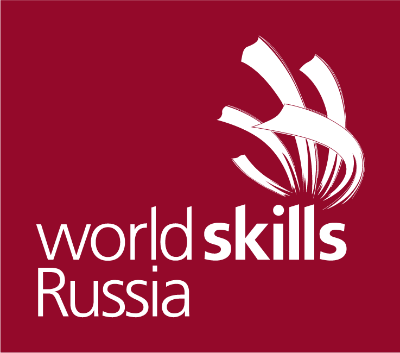 РЕГИОНАЛЬНЫЙ (ОТКРЫТЫЙ) ЧЕМПИОНАТ ПРОФЕССИОНАЛЬНОГО МАСТЕРСТВА WORLDSKILLS RUSSIA РЕСПУБЛИКИ ТАТАРСТАН. КАЗАНЬ – 2015 по компетенции «Ремонт и обслуживание легковых автомобилей» (17 марта 2015 года)Итоговая ведомость№Ф.И.О. участникаПрофессиональное образовательное учреждениеКоличество балловКоличество балловКоличество балловКоличество балловИтогоМесто№Ф.И.О. участникаПрофессиональное образовательное учреждениеМодуль A Модуль B Модуль C Модуль D ИтогоМесто№Ф.И.О. участникаПрофессиональное образовательное учреждениеМодуль A Модуль B Модуль C Модуль D ИтогоМесто4Загртдинов Равиль ИскандаровичГБОУ СПО «Технический колледж им. Поташова»242082072116Якупов Данис Мунавирович  (вне конкурса)ГАПОУ «Нижнекамский агропромышленный колледж»2420820721 13Мурысев Виталий РомановичГАОУ СПО «Нижнекамский политехнический колледж им. Е.Н. Королева»22,52051259,529Габзялилов Руслан Алмазович ГАОУ «Мамадышский профессиональный колледж №87»21,5166,5852310Зелепугин Алексей АлексеевичГАОУ СПО «Альметьевский политехнический техникум»252,581550,5417Гараев Ильдар РамилевичГАПОУ «Камский государственный автомеханический техникум»22,598645,557Аряшев Михаил ИвановичГАПОУ «Лениногорский  политехнический колледж»272,541144,5619Копаров Станислав Сергеевич ГОУ СПО «Кукморский аграрный колледж»2238114472Алькинский Владислав Валерьевич Елабужский политехнический колледж 2025,51643,5812Диммухамитов Раиль ФаимовичГАПОУ «Набережночелнинский политехнический колледж»20,5531442,5914Иванов Александр Михайлович (внге конкурса) Г.Санкт-Петербург, ООО «ЭкспоВижн Медиа»2417,5941,51018Яруллин Раниль Рафисович«Казанский техникум наземного и подземного электрического транспорта»21,517938,5118Алиев Ригаят РашитовичГБОУ СПО «Бугульминский профессионально – педагогический колледж»1933,51136,5123Никитин Эмиль Антонович ГАОУ СПО «Казанский машиностроительный техникум»883625135Ерёмин Алексей ГеннадьевичГАОУ СПО «Бугульминский аграрный колледж»13,510721,51415Гойденко Вадим СергеевичГАОУ СПО «Нижнекамский сварочно – монтажный колледж» Камско – Полянский филиал13,544021,5156Муханин Константин АлексеевичГБОУ СПО «Спасский техникум отраслевых технологий»12,51,56,5020,516